4er-BallBeschreibung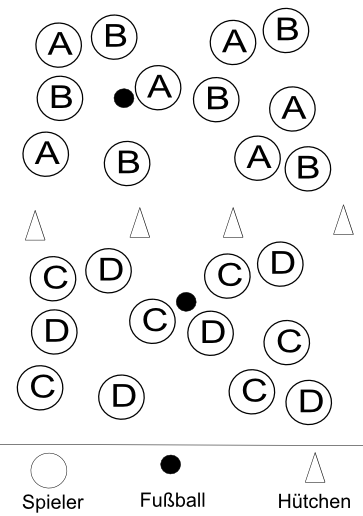 „4er-Ball“Material2 Fußbälle, 4-6 HütchenBeschreibungEs werden mit Hütchen 2 Spielfelder aufgebaut.Die Schüler teilen sich in 4 Mannschaften A, B, C und D auf (siehe Abbildung). Jeweils 2 Mannschaften spielen in einem Spielfeld gegeneinander. Eine Mannschaft versucht, sich den Ball innerhalb des Feldes 4-mal nacheinander zuzupassen. Schafft sie dies, erhält sie einen Punkt. Die Gegenmannschaft versucht, die Pässe zu unterbrechen und selbst eine Passfolge zu schaffen.